            РЕШЕНИЕ	         КАРАР    21.03.2016г	г.Елабуга	                №46О внесении изменений в решение Совета Елабужского муниципального района от 08 августа 2011 года № 121 «Об утверждении Положения о порядке принятия решений о создании, реорганизации и ликвидации  муниципальных предприятий»В целях приведения муниципального нормативного правового акта в соответствие с требованиями законодательства, Совет Елабужского муниципального района РЕШИЛ:1.Внести следующие изменения в Положение о порядке принятия решений о создании, реорганизации и ликвидации муниципальных предприятий, утвержденное решением Совета Елабужского муниципального района от 08 августа 2011 года за № 121:Дополнить раздел 1 Положения пунктами следующего содержания: «1.3. Учредителем унитарных предприятий является муниципальное образование Елабужский муниципальный район.     1.4. Функции и полномочия учредителя, собственника имущества унитарных предприятий от имени муниципального образования осуществляет Земельно-имущественная палата Елабужского муниципального района.    1.5. Закрепление за унитарными предприятиями муниципального имущества, необходимого для ведения ими уставной деятельности, осуществляется в соответствии с действующим законодательством и муниципальными правовыми актами.»            1.2. Раздел 2 Положения изложить в следующей редакции:            « 2. Порядок принятия решений о создании муниципальных  предприятий	2.1. Основаниями для создания муниципальных предприятий являются:необходимость использования имущества, приватизация которого запрещена;необходимость осуществления деятельности в целях решения социальных задач (в том числе реализации  определенных товаров и услуг по минимальным ценам);осуществление деятельности, предусмотренной федеральными законами исключительно для муниципальных унитарных предприятий;необходимости осуществления научной и научно-технической деятельности в  отраслях, связанных с обеспечением безопасности Российской Федерации;необходимости разработки и изготовления отдельных видов продукции, находящейся в сфере интересов Российской Федерации и обеспечивающей ее безопасность;необходимости производства отдельных видов продукции, изъятых из оборота или ограниченно  оборотоспособной. 	2.2. Инициаторами создания муниципального унитарного предприятия могут быть:- Совет Елабужского муниципального района,  группа депутатов;- Глава района, его заместители;- органы местного самоуправления Елабужского муниципального района, должностные лица органов местного самоуправления.2.3 Инициаторы создания муниципального предприятия направляют в  Совет Елабужского муниципального района проект решения о создании унитарного предприятия, в котором указывается необходимость создания  предприятия,  его цели и  виды деятельности.К проекту решения также прилагаются документы и материалы, содержащие технико-экономическое обоснование создания унитарного предприятияТехнико-экономическое обоснование должно содержать следующую информацию: затраты на создание и источники их финансирования, объемы производства продукции (работ, услуг), затраты на производство продукции (работ, услуг), тарифы на услуги, размер ожидаемого дохода и прибыли, количество рабочих мест, информацию об имуществе, предлагаемом для передачи унитарному предприятию, расходы бюджета, связанные с созданием унитарного предприятия. Совет района в порядке, установленном регламентом работы, рассматривает указанные в пункте 2.3 документы и прилагаемые к нему материалы. При необходимости Совет района (профильная депутатская комиссия) запрашивает дополнительные сведения и документы у других органов местного самоуправления и организаций.Раздел 3 Положения дополнить пунктами следующего содержания:     «3.7. Руководитель создаваемого унитарного предприятия в сроки и в порядке, установленном действующим законодательством, обеспечивает государственную регистрацию юридического лица и постановку его на учет в налоговом органе.3.8. Руководитель унитарного предприятия в трехдневный срок со дня получения в уполномоченных органах документов, свидетельствующих о государственной регистрации юридического лица и о его постановке на учет в налоговом органе, обязан представить копии указанных документов Уполномоченному органу».2. Настоящее решение подлежит официальному опубликованию.3. Контроль за исполнением настоящего решения возложить на комиссию по вопросам земельно-имущественных отношений и природопользования.                Председатель                                                                                      Г.Е. Емельянов СОВЕТ ЕЛАБУЖСКОГО МУНИЦИПАЛЬНОГОРАЙОНАРЕСПУБЛИКИ ТАТАРСТАН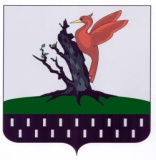 ТАТАРСТАН РЕСПУБЛИКАСЫАЛАБУГА  МУНИЦИПАЛЬРАЙОН   СОВЕТЫ